2018和舰科技（苏州）有限公司招聘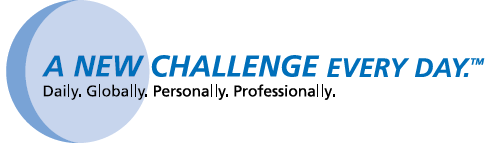 We Want You！！！
相关职位需求！设备工程师人数：约20名英语：CET-4级或成绩425分以上所需专业：电子科学与技术、电气工程及其自动化、电子信息工程、测控技术与仪器、自动化、机械设计制造及其自动化、光信息科学与技术工作内容：设备维护、保养与管理；制程机台效率提升与改良改善；制程生产成本管理与控制；其他研发工程师人数：约10名英语：CET-4级或成绩425分以上所需专业：微电子、电子信息工程等相关理工科系工作内容：Embedded Non-volatile Memory Macro Design；Customized Analog IP Design；Customized IO Design；IP Characterization and Verification.制程工程师人数：约10名英语：CET-4级或成绩425分以上所需专业：材料、物理、化学、光学等相关理工科系工作内容：制程的日常维护作业；良率的改善与提升；制程的最适化设计；新技术的应用、开发与制程控制；其他制程整合工程师人数：约10名英语：CET-4级或成绩425分以上所需专业：微电子、固体电子、应用物理学、电子信息工程、电子科学与工程工作内容：制程整合改善与日常维护；良率提升与品质改善；制造流程的最适化与技术开发相关工作；WAT电性分析；其他制造工程师人数：约5名英语：CET-4级或成绩425分以上所需专业：工业工程与计算机相关科系及对半导体制造管理有兴趣之理工科系工作内容：现场作业流程的改善；人员的日常管理；生产品质控管作业及相关活动；其他厂务工程师人数：约5名英语：CET-4级或成绩425分以上所需专业：电气工程或电气自动化相关专业工作内容：系统扩建规划，设备改善维护产品工程师人数：约5名英语：CET-4级或成绩425分以上所需专业：电子科学与技术、微电子专业工作内容：负责晶圆产品良率提升及低良率分析；产品良率提升测试相关工程支援；IP测试验证，测试环境建立；外包管理等相关工作资讯工程师人数：约5名英语：CET-4级或成绩425分以上所需专业：计算机或自动化相关专业，熟悉VB、Oracle,、SQL Server、C语言及Net开发工作内容：负责工厂生产自动化系统的软硬件维护及异常处理.生产自动化系统维护及软件开发；
联系电话： 0512-65931299转分机12076简历投递邮箱：hr@hjtc.com.cn网址：www.hjtc.com.cn地址：苏州工业园区星华街333号芯动职场，为你而来，和舰科技等你哦～